ATATÜRK ÜNİVERSİTESİ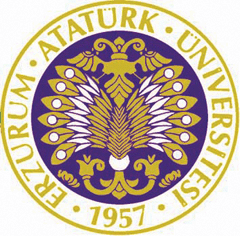 İktisadi ve İdari Bilimler Fakültesi Dekanlık Makamına Sınav Notu İtiraz DilekçesiAşağıda belirttiğim ders/derslerin sınav notunun yeniden değerlendirilmesini istiyorum. Gereğinin yapılmasını arz ederim.İmza: Tarih:*1.Vize/2.Vize/FinalKİMLİK BİLGİLERİ (Tüm alanları doldurunuz)KİMLİK BİLGİLERİ (Tüm alanları doldurunuz)Adı ve SoyadıÖğrenci NoBölümüTelefonAdrese-postaBAŞVURU YAPILAN DERS/DERSLERİNBAŞVURU YAPILAN DERS/DERSLERİNBAŞVURU YAPILAN DERS/DERSLERİNBAŞVURU YAPILAN DERS/DERSLERİNKODUADISORUMLU ÖĞRETİM ÜYESİİTİRAZ EDİLEN SINAV *ve NOTU